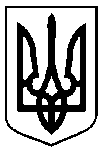 Сумська міська радаУПРАВЛІННЯ АРХІТЕКТУРИ ТА МІСТОБУДУВАННЯвул. Воскресенська, 8А, м. Суми, 40000, тел. (0542) 700-103, e-mail: arh@smr.gov.ua, код ЄДРПОУ 40462253НАКАЗ № 55-а м. Суми									         04.03.2021Відповідно до частини дванадцятої статті 263 Закону України «Про регулювання містобудівної діяльності», керуючись пунктом 1.1 Розділу І, підпунктом 2.3.3 пункту 2.3, Розділу ІІ, підпунктом 3.2.37 пункту 3.2 Розділу ІІІ Положення про управління архітектури та містобудування Сумської міської ради, затвердженого рішенням Сумської міської ради від 27.04.2016 № 662-МР (зі змінами)НАКАЗУЮ:1. Змінити адресу: м. Суми, вул. Березовий гай, 1, об’єкту нерухомого майна – нежитловому приміщенню (побутові приміщення літера «Г-ІІІ» загальною площею 564,1 кв. м.; цех очищення ізоляційних труб літера «Д» з прибудовами « Д1, Д2, д1, д2, д3» загальною площею 582,4 кв. м.; сарай №1 літера «Е» загальною площею 336,5 кв. м.; сарай №2 літера «Ж» загальною площею 383,6 кв. м. Загальна площа по об’єкту 1866,6 кв. м., згідно з даними технічного паспорту від 22.11.2020), власник Товариство з обмеженою відповідальністю «ЮС Консалт» (ЄДРПОУ 34734229), за результатами поділу, на адресу: м. Суми, вул. Березовий гай, 1-А.2. Рекомендувати заявнику у встановленому законодавством порядку внести відповідні відомості (зміни) до Державного реєстру речових прав на нерухоме майно.Начальник управління – головний архітектор							Андрій КРИВЦОВОлександра Кругляк 700 106Розіслати: заявнику, до справиПро зміну адреси об’єкту нерухомого майна (нежитловому приміщенню), що розташоване по вул. Березовий гай, 1,            м. Суми